Viljen i kvantefeltet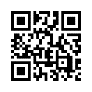 Viljen i kvantefeltet Mens vi opfatter os selv som selvtænkende væsener med fri vilje, er neurovidenskaben i dag af en anden opfattelse. Vær nysgerrig efter at se, hvilken konklusion det berømte "Libet-eksperiment" har ført til. [læs mere]Viljen i kvantefeltet 

Mens vi opfatter os selv som selvtænkende væsener med fri vilje, forstår neurovidenskaben i dag vores bevidsthed som en neurologisk* proces i vores hjerne og den frie vilje som en konsekvens heraf. Dette synspunkt er den væsentligste konklusion af det berømte „Libet-eksperiment". I 1980'erne undersøgte den amerikanske neurofysiolog Benjamin Libet den tidsmæssige rækkefølge mellem en handlingsbeslutning og den tilsvarende fysiske bevægelse.
Han var i stand til at måle elektriske impulser i testpersonernes hjerner, allerede inden de havde besluttet sig for at flytte sig.Menneskets viljesfrihed syntes således kun at være en slags illusion, som hjernen narrer vores bevidsthed til at tro på. I overensstemmelse med dette syn på det såkaldte hjerne-bevidsthedsproblem forklarer biologen Ulrich Warnke, at vores bevidsthed muligvis er integreret i en overordnet information eller et kvantefelt uafhængigt af materien. 

Joke: Kvantefysik er som chokolade: når den først er der, er den væk.fra mik.Kilder:Bog af Gerhard Roth og Nicole Strüber: "Hvordan hjernen skaber sjælen“, 2014
Bog af Ulrich Warnke: "Quantum Philosophy and the Interworld", 2020
http://news.komplett-media.com/bewusster-geist-steuert-die-materie/Dette kan også interessere dig:#kvantum-da - www.kla.tv/kvantum-daKla.TV - De andre nyheder ... gratis - uafhængige - ucensurerede ...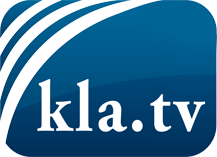 hvad medierne ikke bør tie stille om ...Lidt hørt - af folket, for folket! ...regular News at www.kla.tv/daHold dig opdateret - det er det hele værd!Gratis tilmelding til vores e-mail-nyhedsbrev her: www.kla.tv/abo-enSikkerhedsrådgivning:Desværre bliver modstemmer censureret og undertrykt mere og mere. Så længe vi ikke rapporterer i overensstemmelse med de korporative mediers ideologi og interesser, er vi konstant i fare for, at der vil blive fundet undskyldninger for at lukke eller skade Kla.TV.Så tilmeld dig et internetuafhængigt netværk i dag! Klik her: www.kla.tv/vernetzung&lang=daLicens:    Creative Commons-licens med tilskrivning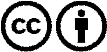 Spredning og gengivelse er tilladt, hvis Kla.TV med kildeangivelse. Intet indhold må præsenteres uden for sammenhæng.
Statsfinansierede institutioner må ikke anvende den uden skriftlig tilladelse fra Kla.TV. Overtrædelse vil blive retsligt forfulgt.